ПчеловодствоБрандорф, А. З. Производство маточного молочка от медоносных пчел среднерусской породы (apis mellifera melliferal.) / А. З. Брандорф, М. М. Ивойлова // Биомика. – 2016. – Т. 8. № 2. – С. 69-72.Представлены технологические аспекты получения маточного молочка от пчел среднерусскойпороды. Высокоэффективным является получение маточного молочка в мае-июне с использованием пластмассовых сотов, что позволяет получать до 350 мг и выше продукта. Маточное молочко среднерусских пчел относится к премиум классу с содержанием 10-HDА (2.69 %).Белов, А. Г. Воскотопка из мантовницы / А. Г. Белов // Пчеловодство. – 2016. – № 9. – С. 44.Белов, А. Г. Леток и стороны света / А. Г. Белов // Пчеловодство. – 2016. – № 7. – С. 30.Автор провел ряд собственных исследований, чтобы определить оптимальное расположение летка. В статье приведены результаты наблюдений и схема расположения летка.Богомолов, К. В. Инструментальное осеменение пчелиных маток - в практику / К. В. Богомолов // Пчеловодство. – 2016. – № 9. – С. 10-11.По материалам Международного научно-практического семинара "Современные направления научно-технического прогресса в селекции пчел с использованием инструментального осеменения", прошедшего с 6 по 9 июля 2016 г. в г. Шуя (Ивановская обл.).Булава, А. Н. Мнение о роении / А. Н. Булава // Пчеловодство. – 2016. – № 8. – С. 44-46.Бурмистрова, Л. А. Проблемы российского пчеловодства / Л. А. Бурмистрова, В. И. Лебедев, Л. В. Прокофьева // Пчеловодство. – 2016. – № 8. – С. 3-4.Для динамичного развития пчеловодства в России нужен федеральный закон о пчеловодстве и соответствующие нормативные акты. Необходимо разрешить такие проблемы, как создание пасек в населенных пунктах, реализация продукции пчеловодства и отравление пчел на посевах энтомофильных сельскохозяйственных культур, обрабатываемых пестицидами.Васильев, С. И. Обоснование частоты вращения ротора радиальной электрифицированной медогонки с горизонтальной осью вращения / С. И. Васильев, В. А. Сыркин // Известия Самарской гос. с.-х. академии. – 2016. – Т. 1. № 4. – С. 51-54.Верещагин, А. Н. Рамки для безвощинного содержания пчел / А. Н. Верещагин, В. А. Верещагина, М. К. Симанков // Пчеловодство. – 2016. – № 7. – С. 50-51.Для безвощинного содержания пчел, как правило, используют рамки и ульи уменьшенного размера. Предлагаем в стандартные рамки размером 435х300 и 435х230 мм вставлять дополнительный горизонтальный брусок. Такие рамками можно использовать для безвощинного содержания пчел в стандартных корпусах ульев.Виденеев, С. Н. Универсальная рамка / С. Н. Виденеев // Пчеловодство. – 2016. – № 7. – С. 39-40.Автор предлагает конструкцию рамки, состоящей из двух рамок, которые скрепляются между собой сверху бруском, а снизу - съемным плечиком и фиксируются саморезами. Свободное пространство пчелы застраивают трутневыми сотами, благодаря чему становится возможным применение зоотехнического способа борьбы с варроатозом.Волков, Г. Г. Искусственный сот - здоровая пчелиная семья / Г. Г. Волков // Пчеловодство. – 2016. – № 7. – С. 42-43; № 8. – С. 48-50.Приведены основные принципы технологии получения высококачественных маток, свободных от варроатоза и других болезней семей пчел.Воробьева, С. Л. Опасные гости на пасеке / С. Л. Воробьева, Л. М. Колбина // Пчеловодство. – 2016. – № 9. – С. 34-36.Среди насекомых, наносящих ущерб пчелиным семьям, особую опасность представляют осы и шершни. В статье изложены условия жизни вредителей и описаны доступные меры профилактики и борьбы с ними, которые можно самостоятельно проводить на пасеке.Голованов, А. Л. Павильонное пчеловодство / А. Л. Голованов // Пчеловодство. – 2016. – № 8. – С. 52-53.Уникальный опыт по технологии содержания пчел павильонах.Голубев, Л. Л. Золотой треугольник / Л. Л. Голубев // Пчеловодство. – 2016. – № 7. – С. 39.Перед наващиванием рамок автор статьи отрезет угол листа вощины, отступив в каждую сторону примерно по 70 мм. В свободном пространстве пчелы отстраивают трутневые соты, которые удаляются во время осмотра семей, откачки меда или постановки сотов в сотохранилище. При таком приеме идет кругооборот: вы удаляете - пчелы отстраивают, пополняются запасы воска, ведется зоотехническая борьба с варроатозом. Отрезанные треугольники вощины используются для наващивания секционных рамок. Воск, проданный с секционным медом, возвращается после двукратного вырезания трутневых ячеек, а с третьим - даст воск на следующую секцию.Гончаренко, В. М. Воспоминания о прошлом : [о зимовке пчелиных семей] / В. М. Гончаренко // Пчеловодство. – 2016. – № 7. – С. 27-30.Грибков, А. А. Работа с пчелами : [опыт сборки пчелиной семьи] / А. А. Грибков // Пчеловодство. – 2016. – № 8. – С. 40-41.Грибков, А. А. Случай из моей практики / А. А. Грибков // Пчеловодство. – 2016. – № 7. – С. 30-31.Автор, занимающийся пчеловодством на протяжении 50 лет, рассказывает о случае из его практики. Приобрел 4-рамочные пакеты пчел, через неделю после пересадки в ульи в одной семье находилось 25 запечатанных маточников.Гусманов, У. Г. Состояние и основные направления развития пчеловодства Башкортостана / У. Г. Гусманов, Р. А. Зарипов // Пчеловодство. – 2016. – № 9. – С. 6-9.Рассмотрены проблемы и перспективы развития пчеловодства в Республике Башкортостан. Проведен анализ изменений состава и структуры ресурсного потенциала, формы собственности в отрасли. Выявлены проблемы, тормозящие развитие отрасли, определены резервы роста эффективности пчеловодства за счет оптимизации, рационального использования кормовых ресурсов и факторов роста производительности труда. Дана оценка концепции развития пчеловодства в республике до 2020 г.Джеенбаев, М. М. Идентификация популяции пчел / М. М. Джеенбаев // Вестник Кыргызского национ. аграрного ун-та им. К.И. Скрябина. – 2016. – № 3. – С. 54-59.Дроздов, К. И. Летковые устройства / К. И. Дроздов // Пчеловодство. – 2016. – № 8. – С. 42-43.Автор и установил на ульи летковые устройства совершенно новой конструкции. Летковое устройство для нижнего щелевого летка автор сделал во всю ширину передней стенки корпуса, верхнее - по ширине верхнего летка. Высота нижнего летка 18 мм, верхнего - 12 мм.Дроздов, К. И. Навесные прилетные доски / К. И. Дроздов // Пчеловодство. – 2016. – № 7. – С. 40-41.Предложена оригинальная конструкция навесных прилетных досок с малым числом несложных в изготовлении деталей и надежным креплением.Дударев, В. А. "Все гениальное - просто" : [опыт содержания пчел] / В. А. Дударев // Пчеловодство. – 2016. – № 8. – С. 41-42.Автор рассказывает о своей технологии содержания пчел.Еськов, Е. К. Глобальная мобильная телефонная сеть и аномалии поведения пчел / Е. К. Еськов // Пчеловодство. – 2016. – № 7. – С. 6-9.Предположения разных авторов о влиянии глобальной сети мобильной телефонной связи на поведение и физиологическое состояние пчел не получили убедительного подтверждения. Но, несмотря на неудачные попытки регистрации ответных реакций пчел на электромагнитные поля, излучаемые включенными мобильными телефонами, их наряду с СВЧ-полями базовых станций нельзя исключать из числа факторов, которые могут оказывать неблагоприятное влияние на жизнеспособность пчелиных семей. Судя по известным биологическим эффектам слабых СВЧ-излучений, они при многократных повторных воздействиях на организм обладают кумулятивным эффектом, что может порождать аномалии поведения пчел.Еськов, Е. К. Социальная консолидация в эволюции пчелиной семьи / Е. К. Еськов // Пчеловодство. – 2016. – № 8. – С. 19-22.Рассмотрено происхождение семьи у пчелиных. Показано, что развитие социальных отношений у эусоциальных видов сопряжено с прогрессирующей консолидацией самки-основательницы с ее потомством. В результате семья превратилась в эволюционирующую биологическую единицу, индивидуально подлежащую действию естественного отбора и других факторов эволюции.Еськов, Е. К. Эволюция пчелиной семьи и последствия ее доместикации / Е. К. Еськов // Пчеловодство. – 2016. – № 9. – С. 12-15.Ограничение инстинкта естественного размножения пчелиных семей и гибридизация рас и популяций на протяжении большого числа поколений повлияли на снижение адаптивных возможностей медоносной пчелы. Это можно считать основной причиной массовой гибели пчел. Осложнение условий жизни пчелиных семей, связанное с возрастающим техногенным воздействием на среду их обитания, а также распространение инвазий и инфекций, сопротивляемость к которым ослабляется общим понижением жизнеспособности, способствуют интенсификации элиминации пчелиных семей. Безуспешная попытка доместикации медоносной пчелы поставила ее на грань исчезновения, по меньшей мере, в холодном и умеренном климате.Желобицкий, Л. И. Устройство для сбора нелетных пчел / Л. И. Желобицкий // Пчеловодство. – 2016. – № 9. – С. 43-44.Ильясов, Р. А. Селекция на основе генетических характеристик / Р. А. Ильясов, А. В. Поскряков, А. Г. Николенко // Пчеловодство. – 2016. – № 8. – С. 12-14.Проведен молекулярно-генетический анализ популяций и семей темной лесной пчелы A. m. mellifera Урала и Поволжья в сравнении с популяциями пчел южных подвидов A. m. caucasica и A. m. carpatica Кавказа и Карпат на основе полиморфизма 9 микросателлитных локусов яДHK. В статье рассчитаны генетические характеристики для популяции (Ho=0,24, Hs=0,23, Ht=0,28, Fis=0,06, Fit=0,14, Fst=0,17) и семьи (Ho=0,20, Hs=0,16, Ht=0,15, Fis=0,23, Fit=0,35, Fst=0,11) темной лесной пчелы A. m. mellifera и предложена методика селекции семей темной лесной пчелы с интрогрессией «южных» генов не более 5% и генетическими показателями, характерными для чистопородных семей A. m. mellifera (Ho ? 0,30, Hs ? 0,30, Ht ? 0,30, Fis ? ¦0,45¦, Fit ? ¦0,55¦, Fst ? ¦0,11¦).Ишмуратова, Н. М. Влияние препаратов бефунгин и аписал на раннее весеннее развитие пчел / Н. М. Ишмуратова, Ю. Г. Драгель, В. Ю. Драгель // Пчеловодство. – 2016. – № 9. – С. 24-25.Представлены результаты исследований по влиянию медицинского препарата бефунгин на основе спиртового экстракта гриба чага и солей кобальта и его композиции с феромонным препаратом аписал на базе синтетически полученного многофункционального феромона медоносных пчел (9-оксо-2Е-деценовой кислоты) на развитие семей в ранний весенний период (февраль-май). Показано, что бефунгин и особенно композиция бефунгин + аписил благотворно влияют на развитие пчел, а также проявляют пищевую аттрактивность.Керималиев, Ж. К. Племенная работа в пчеловодстве / Ж. К. Керималиев, А. Х. Абдурасулов // Вестник Кыргызского национ. аграрного ун-та им. К.И. Скрябина. – 2016. – № 3. – С. 9-13.Кинев, Е. С. Концепция безвредного электрообогрева : [электрообогрев пчел] / Е. С. Кинев // Пчеловодство. – 2016. – № 8. – С. 47.Клементьев, С. П. Эксперимент с препаратом "Пчелит" / С. П. Клементьев // Пчеловодство. – 2016. – № 8. – С. 46-47.Представлены результаты исследования подкормки пчел препаратом "Пчелит".Клочко, Р. Т. Чеснок, красный перец и шиповник - лучшие друзья пчел / Р. Т. Клочко, А. В. Блинов // Пчеловодство. – 2016. – № 8. – С. 54-55.В настоящее время особенно актуальным является вопрос применения лекарственных растений в пчеловодстве. К таким растениям относятся чеснок, перец стручковый красный и шиповник. В статье излагаются способы их приготовления и применения для пчел.Кривцов, Н. И. Генетические основы и перспективы селекции / Н. И. Кривцов // Пчеловодство. – 2016. – № 9. – С. 26-29.Кулагин, И. С. Дисистемная технология в пчеловодстве / И. С. Кулагин // Пчеловодство. – 2016. – № 9. – С. 38-41.В основу дисистемной технологии заложен главный принцип - состояние одностороннего доминирования (СОД) качества пропорций в составе пчел и расплоде семьи. СОД позволяет создавать, содержать и эксплуатировать сверхсильные семьи в активный период, что разительно отличает методику от существующих способов частичного или полного механического объединения при создании семей-медовиков. СОД позволяет не только планово и массово создавать семьи массой более 7 кг, но и делать их стабильными, управляемыми, не роящимися.Лапынина, Е. П. Зимовка на воле и в помещении / Е. П. Лапынина, А. И. Касьянов, В. И. Лебедев // Пчеловодство. – 2016. – № 7. – С. 12-13.Авторы отмечено, что резкое увеличение расхода корма пчелиными семьями, зимующими на воле, происходит в периоды минимальной температуры наружного воздуха, что приводит к преждевременному изнашиванию, а в ряде случаев и к гибели.Лебедев, В. И. Устройство для регулирования вентиляции зимовника / В. И. Лебедев, А. И. Касьянов, Е. П. Лапынина // Пчеловодство. – 2016. – № 8. – С. 56-59.Представлено описание устройств автоматического регулирования температуры и влажности воздуха в заглубленных зимовниках.Лебедев, В. И. Что можно прочитать по соту гнезда пчел? / В. И. Лебедев // Пчеловодство. – 2016. – № 9. – С. 52-54.Лисков, В. Г. Разделение свалочного роя / В. Г. Лисков // Пчеловодство. – 2016. – № 9. – С. 42-43.О приспособлении для разделения свалочного роя.Маннапов, А. Г. Биоморфология яйцевых трубочек пчелиных маток разных пород после щелочной диссоциации яичников / А. Г. Маннапов, О. А. Антимирова, В. В. Ляхов // Пчеловодство. – 2016. – № 8. – С. 16-18.Показаны преимущества применения щелочной диссоциации яичников пчелиных маток для получения биоморфологических характеристик яйцевых трубочек и их содержания в яичниках. Установлено, что после щелочной диссоциации на препаратах-мазках с окрашенными изолированными яйцевыми трубочками в них четко выделяется пять зон: деления, образования ооцитов, образования яйцевой камеры, роста и созревания яиц. При этом для обеспечения высокой среднесуточной яйценоскости карпатских маток в биоморфологическом плане в яичниках на каждую яйцевую трубочку приходится 7 трахейных образований и 11 кровеносных сосудов, что соответственно больше по отношению к аналогичным структурам, среднерусских и серых горных кавказских маток.Маннапов, А. Г. Влияние диаметра мисочек на прием личинок / А. Г. Маннапов, А. О. Димитриев // Пчеловодство. – 2016. – № 7. – С. 14-15.Представлены данные, показывающие целесообразность формирования семей-воспитательниц без отбора расплода на фоне полного осиротения с использованием восковых мисочек диаметром 9 мм и особенно 10 мм, что обеспечивает повышение приема личинок на маточное воспитание на 15-30%, чем при аналогичных способах формирования семей-воспитательниц, но на фоне неполного осиротения.Маннапов, А. Г. Отстройка пчелами секционных рамок с вощиной нового поколения / А. Г. Маннапов, Р. М. Халтов // Пчеловодство. – 2016. – № 9. – С. 18-19.Соответствие гнездовых построек природному стандарту приобретает особую актуальность для регулирования жизнедеятельности семей в течение года. Показано, что при соответствии структурных компонентов использованной вощины параметрам, имеющим место в природном стандарте, пчелиные семьи повышают отстройку секционных сотов и мини-рамок «Добрый сот».Маннапов, А. Г. Оценка качества меда при различных режимах товарной переработки / А. Г. Маннапов, В. А. Криволуцкий, О. А. Антимирова // Пчеловодство. – 2016. – № 7. – С. 52-54.На основе анализа 50 образцов меда, полученных из разных регионов России и подвергавшихся переработке при 30, 45 и 60°С, дана сравнительная оценка таких показателей качества, как массовая доля воды, диастазное число и оксиметилфурфурол. Установлено, что по сравнению с медом крем-мед обладает более низкими качественными характеристиками.Масленников, И. В. Мониторинг состояния породного состава пчелиных семей в Удмуртской республике / И. В. Масленников // Ветеринария, зоотехния и биотехнология. – 2016. – № 10. – С. 26-34.Матющенко, А. В. Некоторые аспекты подсадки маток / А. В. Матющенко // Пчеловодство. – 2016. – № 7. – С. 26-27.Автор делится своим опытом подсадки маток в пчелиные семьи.Мельников, А. В. Влияние абиотических факторов на эффективность медосбора полевых культур в степном Поволжье / А. В. Мельников, И. Д. Еськов, О. Л. Теняева // Известия Самарской гос. с.-х. академии. – 2016. – Т. 1. № 4. – С. 9-13.Мозоль, А. Л. Изготовление разборных колод / А. Л. Мозоль // Пчеловодство. – 2016. – № 9. – С. 48-51.Автор делится опытом изготовления разборных (разрезных) колод для содержания пчел.Морфометрический анализ пчел Аpis mellifera лесостепной зоны Самарской области / Н. Е. Земскова [и др.] // Пчеловодство. – 2016. – № 7. – С. 15-17.Представлены результаты морфометрических исследований рабочих пчел на пасеках лесостепной зоны Самарской области. Полученные данные выявили происходящие процессы гибридизации пчел в исследованной области, что, возможно, является прямым доказательством ухудшения их хозяйственно полезных признаков.Невский, И. С. Узковысокий двухсемейный утепленный улей / И. С. Невский // Пчеловодство. – 2016. – № 7. – С. 38-39.Орлов, А. Г. Короб для защиты летков от снега : [конструкция навесного короба] / А. Г. Орлов // Пчеловодство. – 2016. – № 8. – С. 44.Парамонов, С. Кормление пчел в зиму / С. Парамонов // Пчеловодство. – 2016. – № 9. – С. 45-46.Состояние и сохранность Apis mellifera faurica / А. В. Ивашов [и др.] // Пчеловодство. – 2016. – № 9. – С. 20-22.Задачей работы является поиск локальных популяций диких медоносных пчел в лесных массивах Крымских гор, географически удаленных от населенных пунктов и практически не подверженных антропогенному влиянию. Решение данной задачи в перспективе будет способствовать сохранению популяции медоносных пчел на территории Республики Крым.Тесля, Н. И. Улей Нт / Н. И. Тесля // Пчеловодство. – 2016. – № 9. – С. 47-48.Представлена конструкция улья НТ (Николай Тесля). Улей простой в изготовлении, очень теплый, удобный, легкий в эксплуатации, подходящий для перевозки пчел.Ульянич, Н. В. Органический мед / Н. В. Ульянич // Пчеловодство. – 2016. – № 7. – С. 55.Подробно рассказано о требованиях, которым должен соответствовать органический мед.Ульянич, Н. В. Во сне и наяву : [о необходимости реорганизации пчеловодства] / Н. В. Ульянич // Пчеловодство. – 2016. – № 7. – С. 41.Феохари, А. А. Комплекс для содержания пчел на земле : [конструкция земляного улья] / А. А. Феохари // Пчеловодство. – 2016. – № 7. – С. 31-32, 37-38.Чупахина, О. К. Условия успешной зимовки пчел / О. К. Чупахина, Т. С. Беспалова // Пчеловодство. – 2016. – № 8. – С. 37-38.О технике обеспечения зимовки пчел и создании условий, сохраняющих к следующей весне наибольший запас жизненной энергии пчел.Шишкина, В. В. Оптимальные сроки подкормки пчел в Тюменской области / В. В. Шишкина, С. А. Пашаян // Пчеловодство. – 2016. – № 7. – С. 10-11.В статье рассмотрен годовой цикл развития пчел и определены оптимальные сроки вскармливания пчел с целью улучшения силы семей.Шахманцир, А. П. Дупляной улей Н.М. Витвицкого : [колокольный улей] / А. П. Шахманцир // Пчеловодство. – 2016. – № 9. – С. 41-42.Медоносная базаВелкова, Н. И. Медоносные смеси вики посевной с горчицей белой / Н. И. Велкова, М. В. Донская, В. П. Наумкин // Пчеловодство. – 2016. – № 8. – С. 24-26.Рассмотрены вопросы улучшения кормовой базы пчеловодства путем посева вики посевной в смеси с горчицей белой.Савин, А. П. Донник белый в смеси с двулетними энтомофильными культурами / А. П. Савин, Н. А. Гудимова // Пчеловодство. – 2016. – № 8. – С. 27-29.Изучена кормовая и медовая продуктивность донника белого (сорт Чермасан) в чистом посеве и в смеси с двулетними энтомофильными культурами: ослинником двулетним, жабрицей порезниковой, синяком обыкновенным, козлятником лекарственным, вечерницей сибирской. Наивысшая урожайность зеленой и сухой массы в среднем за 3 года получена в варианте совместного посева донника белого и ослинника двулетнего. Максимальная медопродуктивность получена при совместном посеве донника белого с синяком обыкновенным.Составитель: Л. М. Бабанина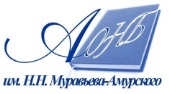 Государственное бюджетное учреждение культуры«Амурская областная научная библиотека имени Н.Н. Муравьева-Амурского